DO THE RIGHT THING BOOSTER CLUB 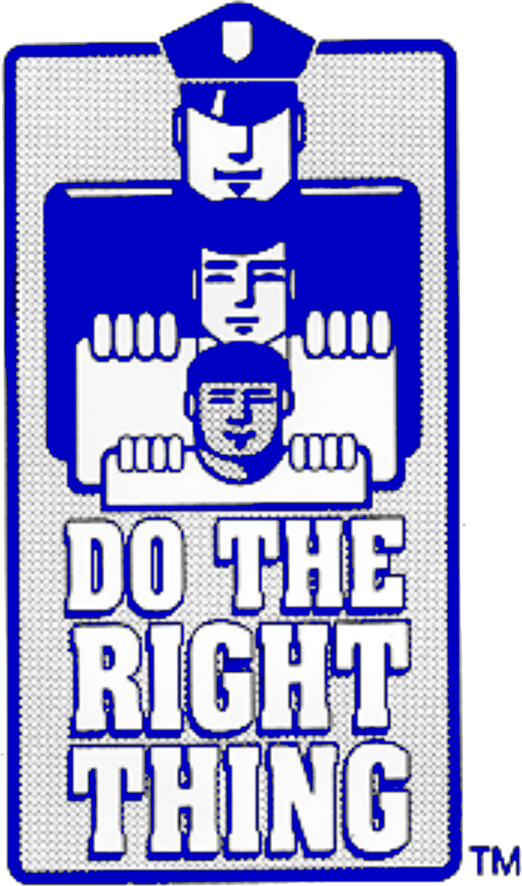 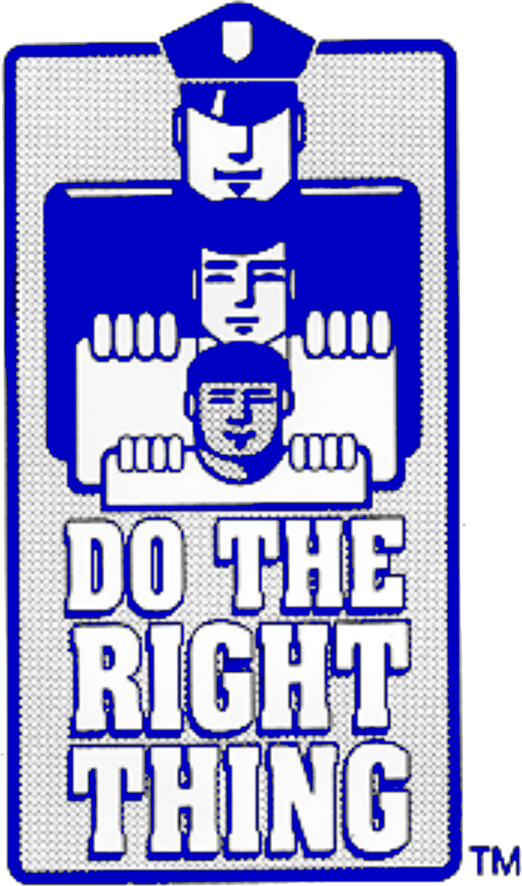 CHIEF BOOSTER PARTNER$7,000 and up (or in-kind donation of equal value)*Company logo featured on DTRT poster/calendar of events distributed annually to all Miami-Dade County Public Schools, School Board, and City of Miami and Miami-Dade County Commission. Deadline for inclusion-July 20th.  *Company logo printed on approx. 9,000 DTRT t-shirts distributed throughout the school year. Deadline for inclusion-September 1st.*Company logo/website link featured on Do The Right Thing website. *Company sponsorship promoted on DTRT Facebook, Instagram, and Twitter.*Company representative invited to end-of-the-year awards dinner and presented with an appreciation award.ASSISTANT CHIEF BOOSTER PARTNER$4,000 - $6,000 (or in-kind donation of equal value)*Company logo featured on DTRT poster/calendar of events distributed annually to all Miami-Dade County Public Schools, School Board, and City of Miami and Miami-Dade County Commission. Deadline for inclusion-July 20th.  *Company logo printed on approx. 9,000 DTRT t-shirts distributed throughout the school year. Deadline for inclusion-September 1st.*Company logo/website link featured on Do The Right Thing website. *Company representative invited to end-of-the-year awards dinner and presented with an appreciation award.MAJOR BOOSTER PARTNER$1,000 - $3,000 (or in-kind donation of equal value)*Company listed on DTRT poster/calendar of events distributed annually to all Miami-Dade County Public Schools, School Board, and City of Miami and Miami-Dade County Commission. Deadline for inclusion-July 20th.  *Company logo printed on approx. 9,000 DTRT t-shirts distributed throughout the school year. Deadline for inclusion-September 1st.*Company listed on Do The Right Thing website. *Company representative invited to end-of-the-year awards dinner and presented with an appreciation award
COMMANDER BOOSTER PARTNER$500 - $1,000 (or in-kind donation of equal value)*Company listed on DTRT poster/calendar of events distributed annually to all Miami-Dade County Public Schools, School Board, and City of Miami and Miami-Dade County Commission. Deadline for inclusion-July 20th.  *Company listed on Do The Right Thing website. *Company representative invited to end-of-the-year awards dinner and presented with an appreciation award.CAPTAIN BOOSTER PARTNER  Less than $500*Company listed on Do The Right Thing website. *Company representative invited to end-of-the-year awards dinner and presented with an appreciation award.A COPY OF THE OFFICIAL REGISTRATION AND FINANCIAL INFORMATION MAY BE OBTAINED FROM THE DIVISION OF CONSUMER SERVICES BY CALLING TOLL-FREE (800-435-7352) WITHIN THE STATE.  REGISTRATION DOES NOT IMPLY ENDORSEMENT, APPROVAL OR RECOMMENDATIONS BY THE STATE.